 Pasar su vida en España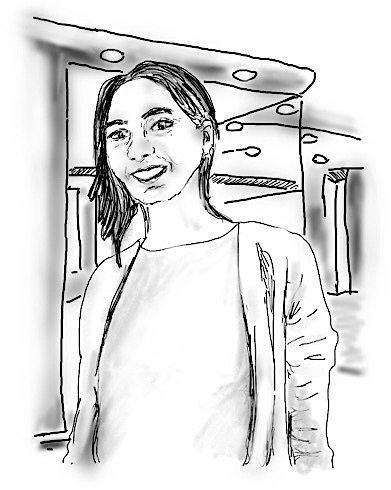 Va a escuchar una entrevista con Paula Baumann, una alemana 
que vive en Barcelona. Marque con una cruz (x) la respuesta correcta. Fortsetzung der Aufgabe auf Seite 2"------------------------------------------------------------------0. Paula vive en Barcelona porque …0. Paula vive en Barcelona porque …0. Paula vive en Barcelona porque …Ale ofrecieron un puesto de trabajo.Bno estaba muy contenta en Berlín.Csu madre encontró un trabajo.X1. Paula conoció España por primera vez …1. Paula conoció España por primera vez …1. Paula conoció España por primera vez …Acuando era una niña.Ben las vacaciones de Navidad. Chace cinco años.2. El comienzo fue duro y …  2. El comienzo fue duro y …  2. El comienzo fue duro y …  Aella hablaba poco español.  Bla gente habla muy deprisa.Cla gente no la entendía por su acento.3. El equipo de fútbol de Paula …3. El equipo de fútbol de Paula …3. El equipo de fútbol de Paula …Atiene un juego cada domingo.Bya ha ganado un torneo local.Centrena mucho la táctica durante la semana.4. Actualmente, Paula …4. Actualmente, Paula …4. Actualmente, Paula …Aestá aprendiendo a conducir con su padre.Bpiensa hacer algunas excursiones con su novio.Cquiere comprarse un coche para viajar.5. Paula no echa de menos Alemania y …5. Paula no echa de menos Alemania y …5. Paula no echa de menos Alemania y …Avisita cada mes a su familia en Alemania.Bestá más feliz en su instituto en España.Cestá en contacto con su familia y sus amigos alemanes.6. En el futuro quiere …6. En el futuro quiere …6. En el futuro quiere …Apasar pronto unos meses en Alemania.Bestudiar en una universidad de Barcelona.Ctrabajar para la empresa de su madre.0123456CABABCB